Erasmus+ KA2 Strategic PartnershipSkills for Future Working Life (SFUWOL)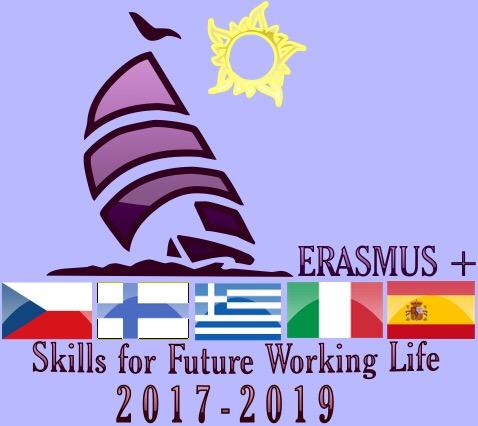 Meeting  Evaluation Form Reference no: 2017-1-IT02-KA219-0365432nd LTT Activity and TPM Venue: Volos, Greece Name of the hosting school: 2nd Upper Secondary School of Nea IoniaDate of the mobility, 22-28 April 2018Names of international participants:  See Appendix 1 International participants:  A total of 24 students and 8 teachers Local participants:  24 students and 13 teachers Objectives of the mobility:  Career counseling / digital skillsHelp students to realize how the decision-making relating to educational and professional choices is crucial for their further future life.Support students to be able to make the right professional decisions, which conform with their work values, goals, achievements, interests, abilities, personal characteristics, experiences and expectations.Guide students into creating an online attractive CV (e-portfolio), through use of web-based platforms and applications, which completes their resume and documents what they are referring to, therefore helping them to distinguish themselves in the quest for job search.Try to connect students to the labor market by visiting local companies and businesses  The career counseling activities which took place:1. Psychometric tests provided by EOPPEP (National Agency of Certification of Qualifications and Vocational Guidance)  A) questionnaires about Labor Values. This is a questionnaire which consists of 64 statements. They present some valuable aspects which can be provided by a profession and sought after by future employees.  By completing the questionnaire, the students learn what values they would like or expect from their future profession.B) Test of Professional Decisions. The specific Test of Professional Decisions helps towards the investigation as to the extent to which the following three key factors affect the students’ ability to reach correct and effective career choices, namely:a) Lack of clear interests, namely the inability to determine the predominant professional interests and hence the confusion regarding their professional identity (i.e. interests, the gradients and their values),b) Be lacking in professional maturity with regard to the role of work, namely the small degree of significance that the role of work and caree can perform in general in their life,c) Detection of obstacles in their immediate family and social environment, with regard to the implementation of their professional preference.2. Electronic portfolio (theory and practice)a. Presentation of an e-  portfolio: similarities and differences with the written CV, advantages and potentials. An electronic portfolio (also known as an e portfolio, e-portfolio, digital portfolio, or online portfolio) is a collection of electronic evidence assembled and managed by a user, usually on the Web. Such electronic evidence may include: input text, electronic files, images, multimedia, blog entries, and hyperlinks. E-portfolios are both: demonstrations of the user's abilities and platforms for self-expressionIf they are online, users can maintain them dynamically over time.One can regard an e-portfolio as a type of learning record that provides actual evidence of achievement. b. Step by step instructions for the creation of an e-porfolio by the students in the computer laboratory.3. Study visit in a local mill industry, the Loulis Millsa) Presentation of the company: Executive managers presented the operation of the factory, the possibilities for labor absorption and guided the participants in the premises of the factory.b) Career guidance: Business executives of the company informed the students about the special skills and educational qualifications needed for a successful career in the modern European work environment.Project Meeting 2. Structure, Content and Delivery of Event3. Quality of the trans-national element4. Quality of the domestic arrangements 5. Personal CommentsRegarding the evaluation of the meeting by the students we had the following results:List of participant’ s namesINTRODUCTIONTHE AGENDASL/T/T ACTIVITIESL/T/T ACTIVITIESL/T/T ACTIVITIESSunday22/0421.30Athens airport- Arrival of the teams. Transfer to Volos.Accommodation of teachers at Hotel Philippos. Accommodation of students at their hosts’ houses.http://www.philippos.gr/Teachers: Official reception_ common dinnerMonday 23/048:00-8.30 Meeting at school.  Welcome speech by Mr. D. Bazianas, school’s headmaster. Going through the agendaMonday 23/048.30-9.00Countries' short presentations of participantsMonday 23/049.00-10.30Student's workshop. Participant students will present the CVs and the dream maps they have preparedMonday 23/0410:30-11.00Coffee BreakMonday 23/0411.00-14.00Students work shop:  Career guidance work sheetsMonday 23/0414:30 Lunch Monday 23/0416:00Guided tour around Volos "Best of Ancient & Modern Volos Walking Tour"''Historic District of Volos Walking Tour''http://www.pelionculture.gr/en/best-of-ancient-and-modern-volos-walking-tour/http://www.pelionculture.gr/en/historic-district-volos-walking-tour/Monday 23/0420:00DinnerTuesday 24/0408:00Departure to Meteora, an UNESCO World Heritage Site (all day study trip) http://whc.unesco.org/en/list/455https://www.visitmeteora.travel/Tuesday 24/0413:00Lunch at Kalabaka or Trikala.Tuesday 24/0417:00Return to VolosTuesday 24/0420:00DinnerWednesday 25/049:00-14.00Study visit at Loulis Mills, a local company to Amaliapolis, a village close to Volos. Presentation of the industry and career councelling by the executive manager of the comrany.Wednesday 25/0417.00Visit to Makrinitsa and Portaria, two traditional Pelion villages http://www.discoverpelio.com/village/portariahttp://www.discoverpelio.com/village/makrinitsaWednesday 25/0420:30 DinnerThursday 26/048:00-10.00 Career counselling session/ Workshop: e-portfolio (theory and practise)Thursday 26/0410.00-1030Break Thursday 26/0410.30-13.30Career counselling session/ Workshop: e-portfolio (theory and practise)Thursday 26/0414.00DinnerThursday 26/04Free afternoonThursday 26/0419.30Farewell dinnerFriday 27/0407.00Early departure. All day study visit to Athens. UNESCO World Heritage Site of Acropolis and the Acropolis Archaeological Museumhttp://whc.unesco.org/en/list/404http://www.theacropolismuseum.gr/enSaturday 28/0409.00Certificates’  ceremonyIndividual departure of all groups from Athens AirportT/P/M ACTIVITIEST/P/M ACTIVITIEST/P/M ACTIVITIESSunday22/0421.30Athens airport- Arrival of the teams. Transfer to Volos.Accommodation of teachers at Hotel Philippos. Accommodation of students at their hosts’ houses.http://www.philippos.gr/Teachers: Official reception_ Common dinnerMonday 23/048:00-8.30 Meeting at school.  Welcome speech by Mr. D. Bazianas, school’s headmaster. Going through the agendaMonday 23/048.30-9.00Countries' short presentations of participantsMonday 23/049.00-10.30Student's workshop. Participant students will present the CVs and the dream maps they have preparedMonday 23/0410:30-11.00: Coffee BreakMonday 23/0411.00-14.00Transnational meetingMonday 23/0414:30: Lunch Monday 23/0416:00:Guided tour around Volos "Best of Ancient & Modern Volos Walking Tour"''Historic District of Volos Walking Tour''http://www.pelionculture.gr/en/best-of-ancient-and-modern-volos-walking-tour/http://www.pelionculture.gr/en/historic-district-volos-walking-tour/Monday 23/0420:00DinnerTuesday 24/0408:00:Departure to Meteora, an UNESCO World Heritage Site (all day study trip) http://whc.unesco.org/en/list/455https://www.visitmeteora.travel/Tuesday 24/0413:00:Lunch at Kalabaka or Trikala.Tuesday 24/0417:00:Return to VolosTuesday 24/0420:00DinnerWednesday 25/049:00-14.00Study visit at Loulis Mills, a local company to Amaliapolis, a village close to Volos. Presentation of the industry and career councelling by the executive manager of the comrany.Wednesday 25/0417.00Visit to Makrinitsa and Portaria, two traditional Pelion villages http://www.discoverpelio.com/village/portariahttp://www.discoverpelio.com/village/makrinitsaWednesday 25/0420:30 DinnerThursday 26/048:00-10.00 Career counselling session/ Workshop: e-portfolio (theory and practise)Thursday 26/0410.00-1030Break Thursday 26/0410.30-13.30Transnational meetingThursday 26/0414.00DinnerThursday 26/04Free afternoonThursday 26/0419.30Farewell dinnerFriday 27/0407.00Early departure. All day study visit to Athens. UNESCO World Heritage Site of Acropolis and the Acropolis Archaeological Museumhttp://whc.unesco.org/en/list/404http://www.theacropolismuseum.gr/enSaturday 28/0409.00Certificates’  ceremonyIndividual departure of all groups from Athens AirportEVALUATION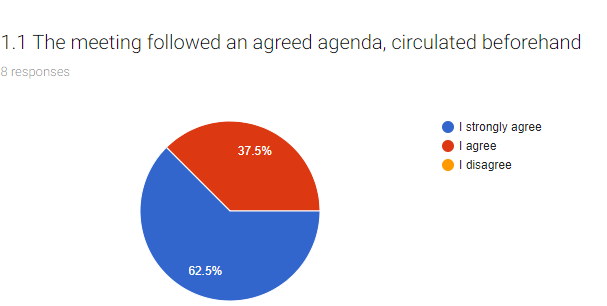 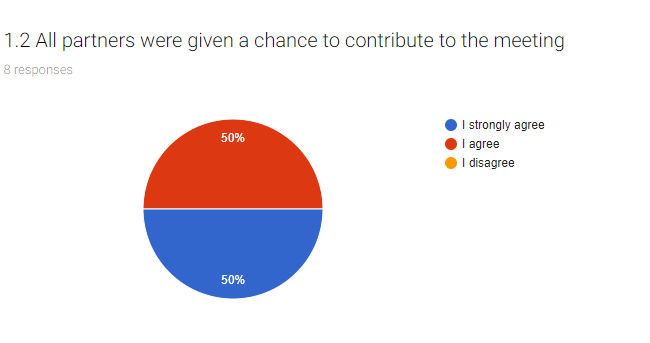 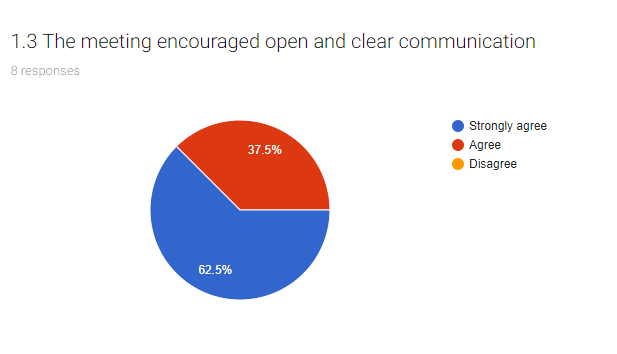 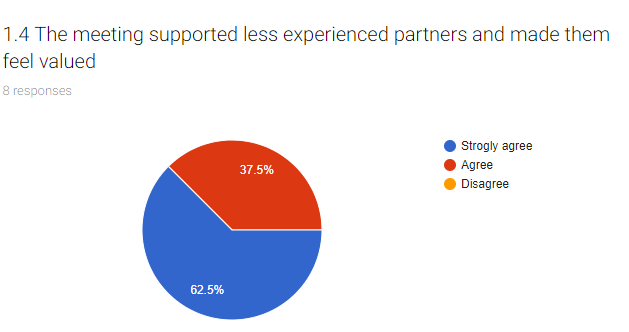 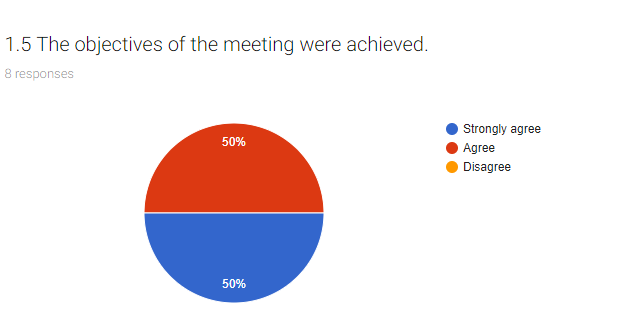 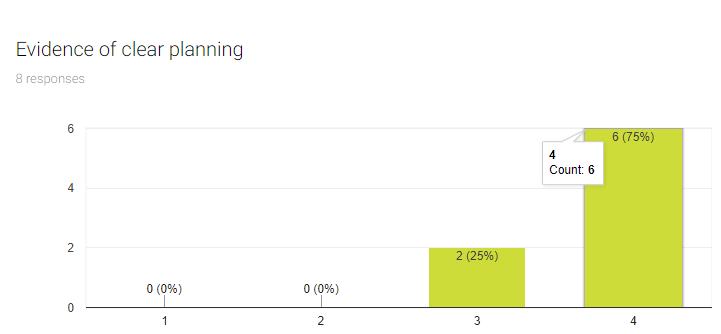 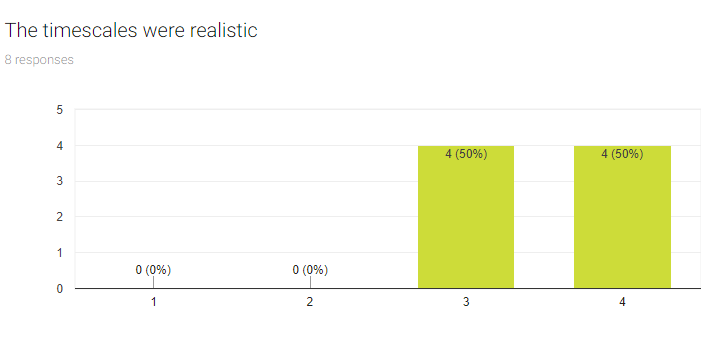 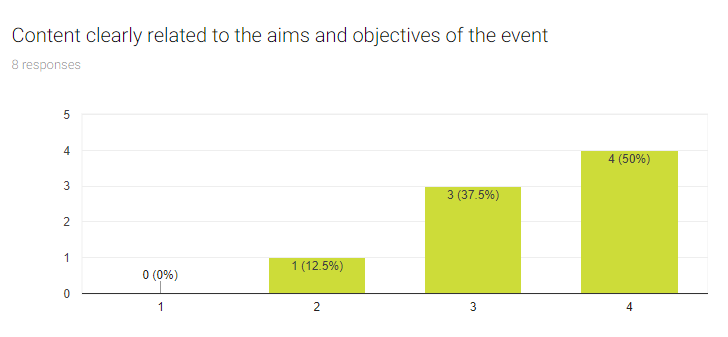 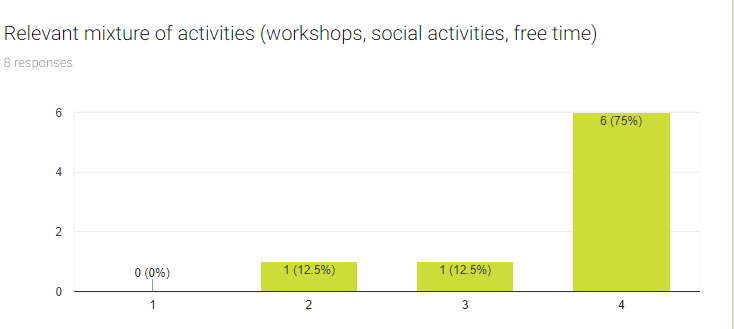 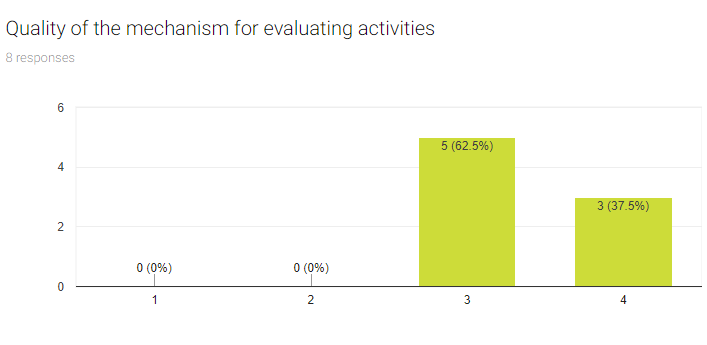 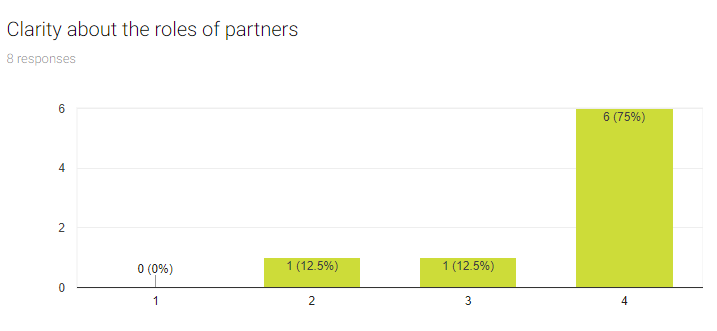 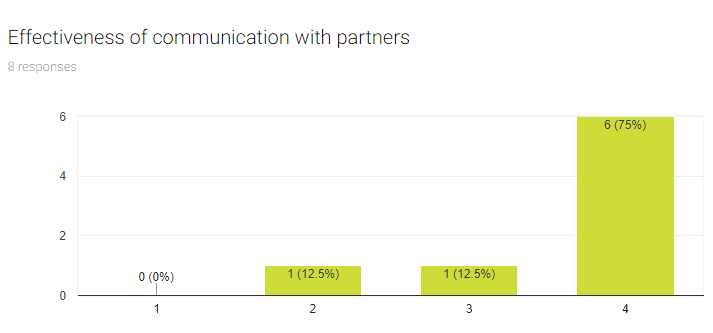 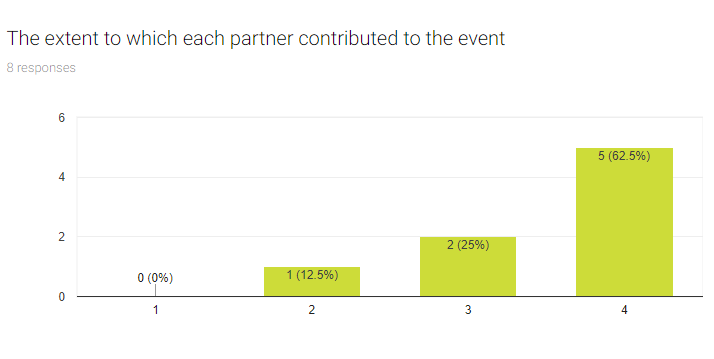 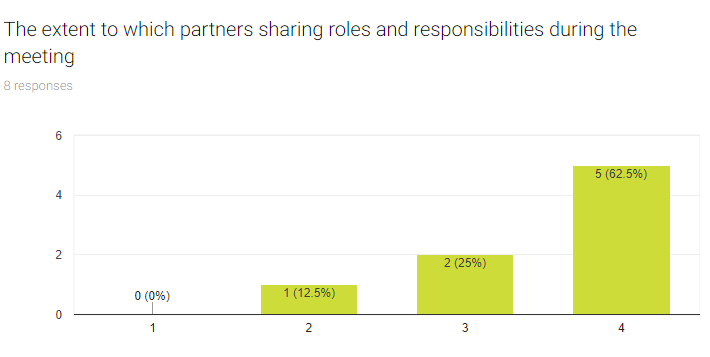 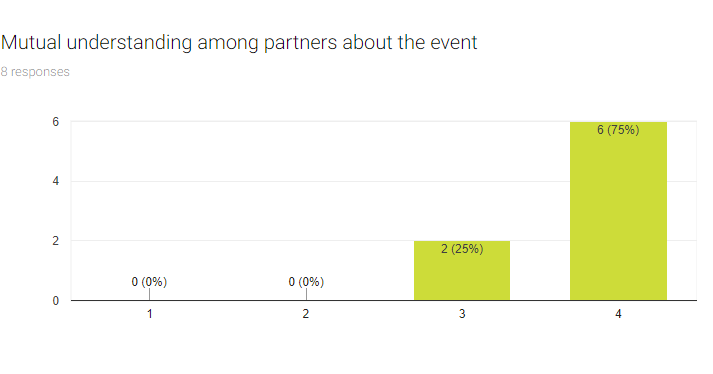 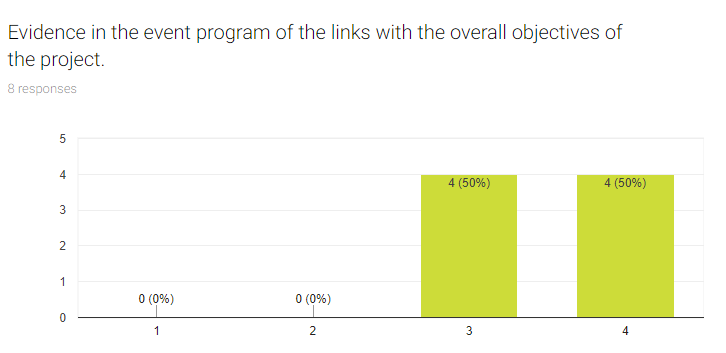 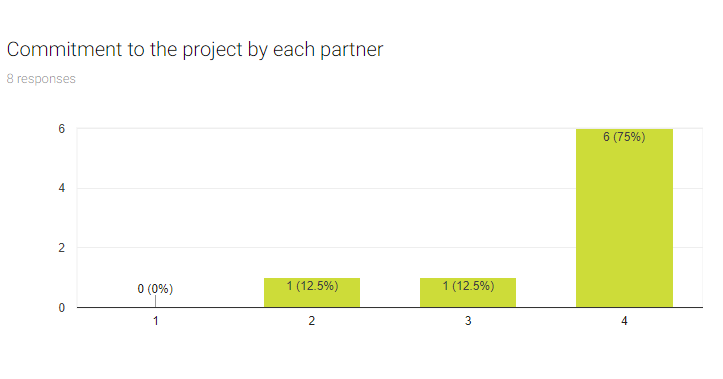 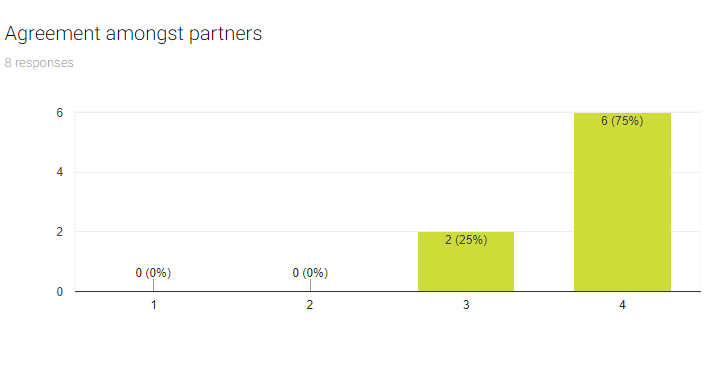 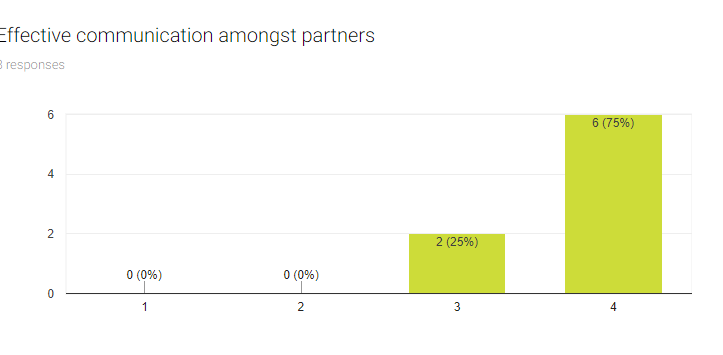 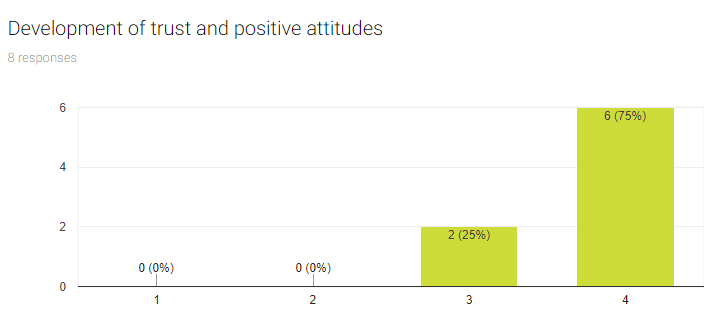 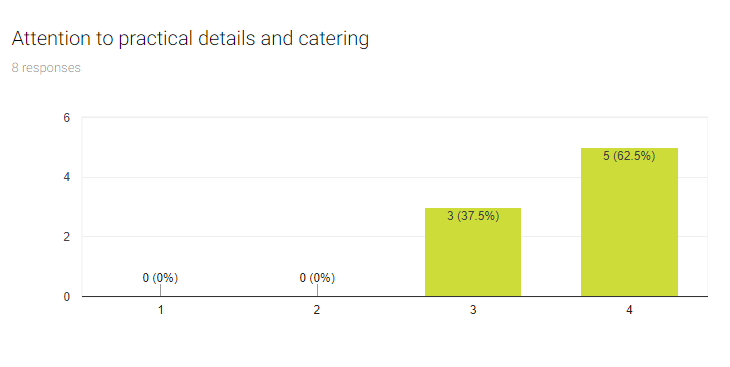 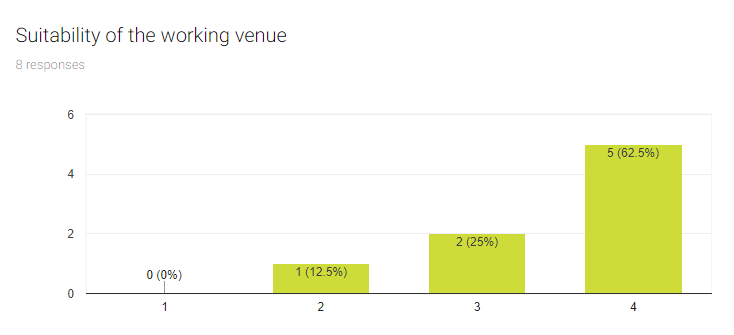 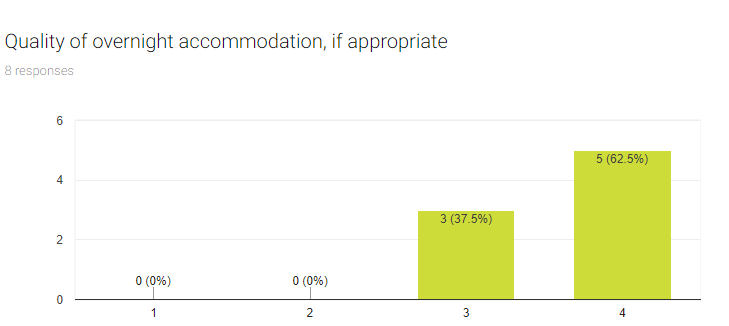 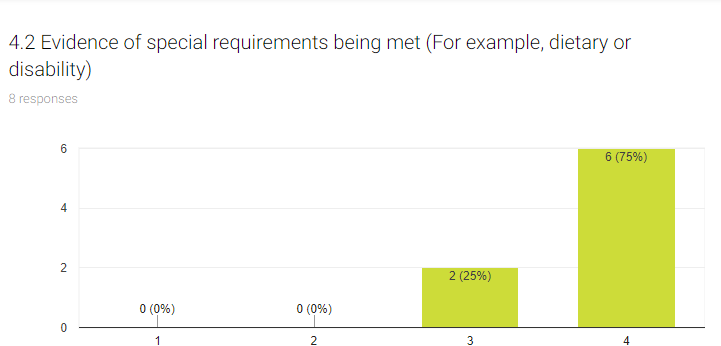 What did you find most useful?The Finish partner found more useful our official meeting, the study visits, conversations during free-time about the project, students’ learning about different cultures &customs & languages &skill for working life at the workshops.The Italian partner found more useful the visit to the bread factory, during which the students had the opportunity to understand the possibility of employment and what a real company requires in young people who are looking for a job.The Spanish partner found the  atmosphere great  for working.What do you think could be improved (for future events)?The Finish partner mentioned that visits could include more info about working/career in the places we visited and people telling about their professions.The Spanish partner mentioned that the presentations were too long and the problems with the internet connection made it worse. In future meetings we shouldn't reply so much on online presentations. In addition, asked for more time for teacher's meetings.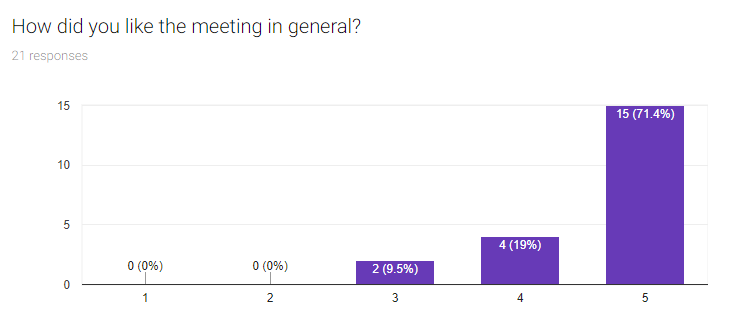 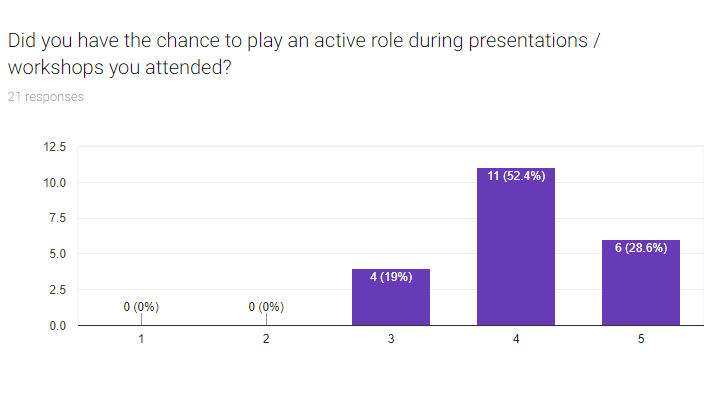 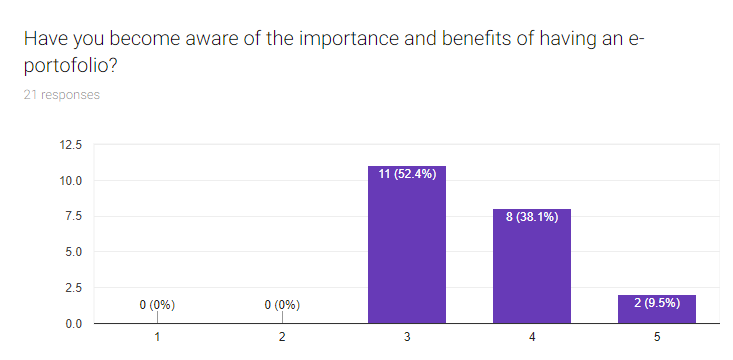 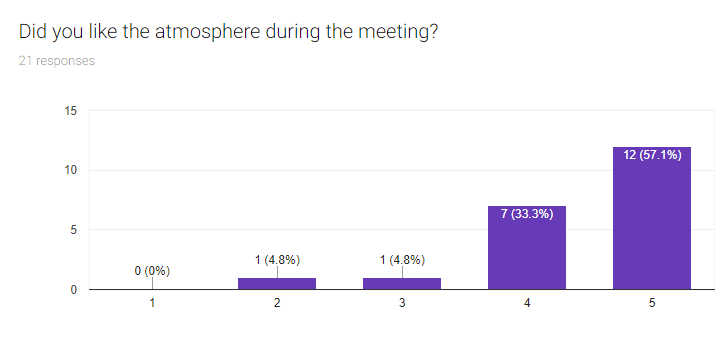 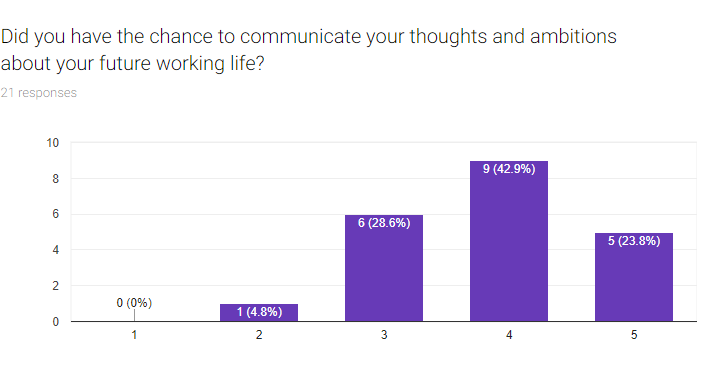 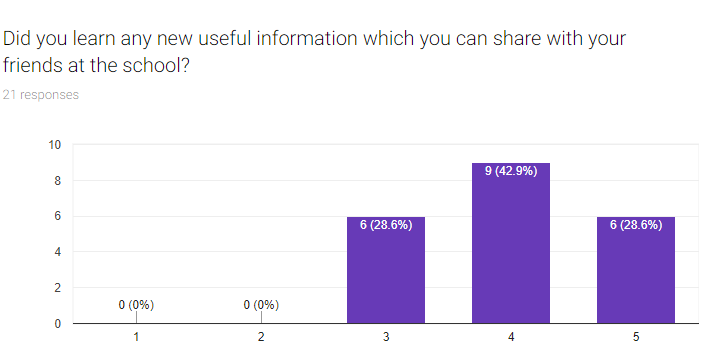 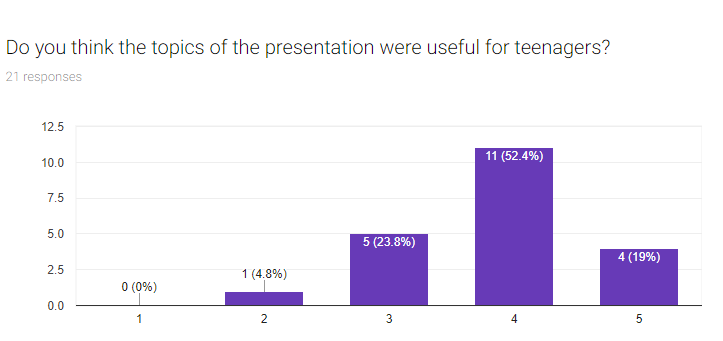 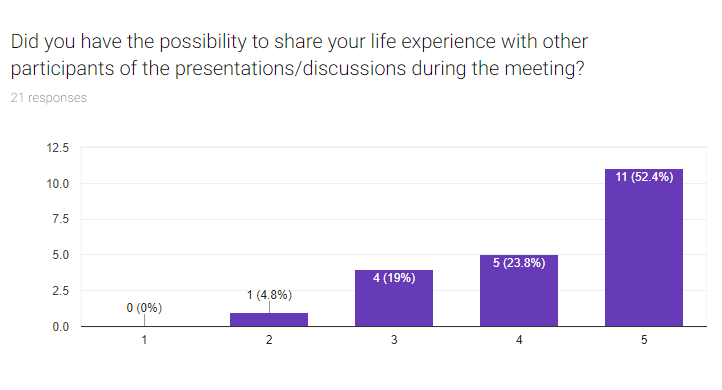 Appendix 1CountryMembersMembersNamesItalyteachersteachersMr Giorgio MarsanMrs Antonia FrontinoItalystudentsstudentsLivia AlbaneseAurora CaoGiulia CiceranoAlessandra BorrelliMartina  AbbondandoloMargheritadi SantoFinland Finland teachersMrs Anu KalliopuskaMrs Anna LaitalaFinland Finland studentsViivi HolappaJenny-Juulia LeskeläSoile MikkonenLiisa HahtonenEmma VäänänenHenna LaukkanenCzeck Republic Czeck Republic teachersMrs Katerina NoskovaMr Tomas BilekCzeck Republic Czeck Republic studentsNatalie StichovaDaniela HumlovaPetr KaresKristyna VachovaTereza RampovaBarbora BilaCatalunyaCatalunyateachersMrs Marta Codina CastellMr Joan Maria SotoruizCatalunyaCatalunyastudentsChaymae Kchetal el BouzaidiAndrea  Molina CamprubíSara Maria Restrepo VanegasTánia Rodriguez CervillaGurpreet SinghIshak Smaili KhalladiGreeceGreeceteachersMr Dimitrios ApostolouMr Evangelos Anastasiou Mr Dimitrios Chrysikos Mr Georgios Giannisis Mrs Sofia Mentsiviri Mrs Theodora Efstathiou  Mr Pantelis Masloumidis Mrs Georgia Reveka Loukidou Mrs FoteiniTsiropoulou Mrs DespoinaTsiachri Mrs Aristea TziortziouDimitris Mpla?Theodoros TheodoridisGreeceGreecestudentsTsitsikli Sofia-MariaMaria KritsiniMaria Anna ValiEleni TsoukalaDimitra FragkouMaria Anna ValiMaria VamvakaThomai PolychroniKaterina GkritzaliVasiliki KogiaKaterina SdroliaZoi GrantzaVasileios StyllasEleni TrigkaKonstantinos KounasThomas PaizanosNasos ChoutzioumisEvaggelia MpatskiniMekgi GiachgiaEleni GeorgantziChara LytraSotiria ZigraKosmas ArchontisGeorgios Stavaras